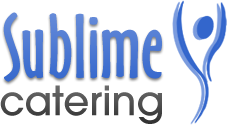 Mini Yorkshire puddings with rare beefMini meat and veg pieChicken Tikka SkewersSalmon SkewersMozzarella Wrapped in Parma HamMini burgersSmoked Salmon BlinisGruyere biscuits topped with chargrilled courgette, marinated goats cheese and pinenuts Caramelised shallot and dolcelatte tartletsPasta SaladRice SaladCheddar, apple, red onion marmalade and rocket wrap Sublime Chocolate BrowniesLemon Drizzle Cake